August 31, 2011ANDREW P WACHTER VICE PRESIDENT – FINANCE AND RATES  PEOPLES TWP LLC  205 NORTH MAIN STREET  BUTLER PA  16001 	Re: Licensing Requirements for Natural Gas Suppliers: SEARCH	      Final Order and Action Plan: Natural Gas Supplier Issues;      PUC Docket Nos. L-2008-2069115 and I-00040103F0002Dear Mr. Wachter:		Commission Staff has reviewed the tariff revisions filed in accordance with the Commission’s Order entered June 17, 2010 and the subsequent Order entered April 29, 2011 and found that suspension or further investigation does not appear warranted at this time.  Therefore, in accordance with 52  Code, Supplement No. 8 to Tariff Gas-Pa. P.U.C. No. 7 is effective by operation of law according to the effective dates contained on each page of the supplement.  However, this does not constitute a determination that the revisions are just, lawful and reasonable, but only that suspension or further investigation does not appear warranted at this time, and is without prejudice to any formal complaints timely filed against said tariff revision.	If you have any questions in this matter, please contact J. Elaine McDonald, Bureau of Technical Utility Services, at 717-787-1869 or jmcdonald@state.pa.us.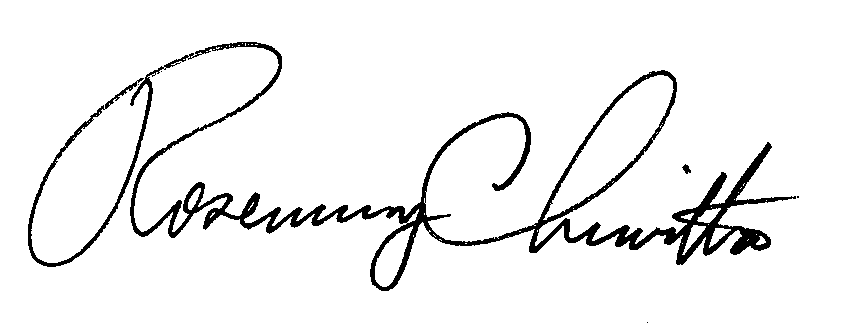 							Very truly yours,							Rosemary Chiavetta							Secretarycc:  J.  McDonald, Bureau of FUS      Kathy Aunkst, Secretary’s Bureau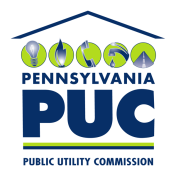  PUBLIC UTILITY COMMISSIONP.O. IN REPLY PLEASE REFER TO OUR FILE